            В соответствии с частью 3 статьи 10 Федерального закона от 28.12.2009 года № 381-ФЗ «Об основах государственного регулирования торговой деятельности в Российской Федерации» и Закон Курской области  N 13-ЗКО  от 28 февраля 2011 года  "О полномочиях органов государственной власти Курской области в области государственного регулирования торговой деятельности в Курской области",  Администрация города Дмитриева области Курской области                                                       постановляет: 1.  Утвердить прилагаемую схему размещения нестационарных торговых объектов на территории муниципального образования «город Дмитриев» Курской области.        2. Опубликовать утвержденную схему размещения нестационарных торговых объектов на территории муниципального образования «город Дмитриев» Курской области  в газете «Дмитриевский вестник».  Разместить утвержденную схему размещения нестационарных торговых объектов на официальном сайте  муниципального образования «город Дмитриев» Курской области в информационно-телекоммуникационной сети Интернет по адресу: http://dmitriev4605.rkursk.ru/4. Контроль исполнения настоящего постановления возложить на главного специалиста - эксперта Администрации города Дмитриева Курской области Грибиниченко А.С.5. Постановление вступает в силу со дня его официального опубликования. Глава города Дмитриева                                                                 А.В. Рябыкин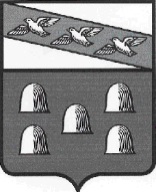 Администрация города ДмитриеваКурской областипроектП О С Т А Н О В Л Е Н И Еот                        2018г.                     г. Дмитриев                               №Об утверждении схемы размещения нестационарных торговых объектов на территории муниципального образования «город Дмитриев» Курской области